CONVOCATION À L’ASSEMBLÉE GÉNÉRALE DU SKI-CLUB DU MONT-DOREChers licenciés, chères licenciées,Le Président et les membres du Comité directeur du Ski-Club vous invitent à participer à  l’Assemblée Générale  qui se tiendra le dimanche 13 octobre 2019 à 10h00, à la Salle des Conférences de l’Office du Tourisme du Mont-Dore.Cordialement,La secrétaire, Aude Lesieur…………………………………………………………………………………………………………….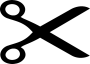 POUVOIRJe, soussigné …………………………………., donne pouvoir à …………………………………..pour me représenter et prendre part aux votes en mon nom lors de l'Assemblée Générale du Ski Club du Mont-Dore qui se tiendra le dimanche 14 octobre au Mont-Dore.Date et signature :